?АРАР                                                                               ПОСТАНОВЛЕНИЕ«15» февраль  2022 й.                    №12                                «15» февраля 2022 г.О дополнительных мерах по стабилизации обстановки с пожарами, недопущению гибели и травмирования на них людей на территории  сельского поселения Татлыбаевский сельсовет муниципального района Баймакский район Республики БашкортостанВ соответствии с Федеральным законом от 06.10.2003 № 131-ФЗ «Об общих принципах организации местного самоуправления в Российской Федерации», Федеральным законом от 21.12.1994 № 69-ФЗ «О пожарной безопасности», администрация сельского поселения Татлыбаевский сельсовет муниципального района Баймакский район Республики Башкортостан постановляет:1. Утвердить План мероприятий о дополнительных мерах по стабилизации обстановки с пожарами, недопущению гибели и травмирования на них людей на территории  сельского поселения. (Приложение 1).2. Организовать распространение в местах массового пребывания людей листовок, информирующих граждан о мерах пожарной безопасности и действиях в случае возникновения пожара.3. Провести корректировку списка лиц, относящихся к категории «группа риска», неблагополучных и многодетных семей, а также других социально опасных граждан по территории  сельского поселения Татлыбаевский сельсовет.4. Провести проверку состояния источников противопожарного водоснабжения. Принять дополнительные меры по устройству незамерзающих прорубей на водоемах, а также обеспечению подъездов к ним.5. В соответствии к Договорами по расчистке дорог в зимнее время повысить требовательность к своевременной расчистке дорог от снега к населенным пунктам и по улицам.6. Контроль за исполнением настоящего постановления оставляю за собой.Глава  сельского поселенияТатлыбаевский сельсоветМР Баймакский районРеспублики Башкортостан                                   Р.А.ИдрисовПриложение 1 к постановлению администрации  сельского поселения Татлыбаевский сельсоветот 15.02.2022 № 1ПЛАНмероприятий о дополнительных мерах по стабилизации обстановки с пожарами, недопущению гибели и травмирования на них людей на территории  сельского поселения Татлыбаевский сельсоветБАШ?ОРТОСТАН  РЕСПУБЛИКА№ЫБАЙМА?  РАЙОНЫМУНИЦИПАЛЬ  РАЙОНЫНЫ*ТАТЛЫБАЙ  АУЫЛ  СОВЕТЫАУЫЛ БИЛ2М2№ЕХАКИМИ2ТЕ453656, Байма7 районы, Татлыбай  ауылы,;.Татлыбаев  урамы, 48 АТел.: 8 (34751) 4 – 45-38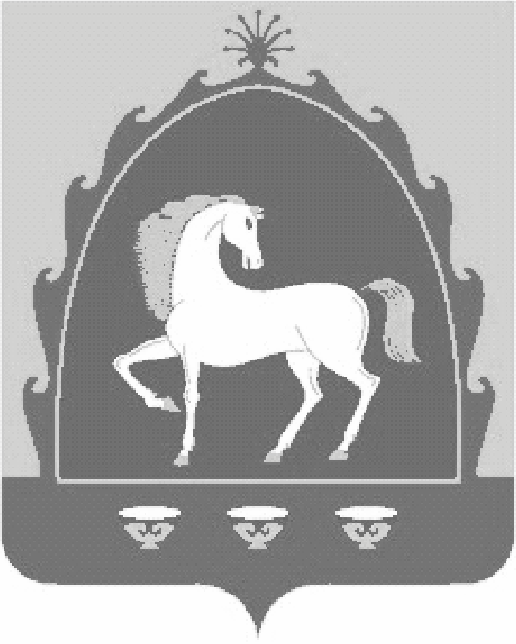 РЕСПУБЛИКА  БАШКОРТОСТАНАДМИНИСТРАЦИЯ
СЕЛЬСКОГО  ПОСЕЛЕНИЯ    ТАТЛЫБАЕВСКИЙ СЕЛЬСОВЕТМУНИЦИПАЛЬНОГО РАЙОНАБАЙМАКСКИЙ  РАЙОН453656,  Баймакский  район, с.  Татлыбаево,улица  Г.Татлыбаева, 48 АТел.:  8 (34751) 4 – 45-38№ п/пНаименование мероприятийДата и место проведенияОтветственные1Корректировка списка лиц, относящихся к категории «группа риска», многодетные семьи, инвалиды.ЯнваряЗам.главы сельского поселения, управляющий делами2Организовать работу по распространению листовок в местах массового пребывания людей (магазины, почтовые отделения, колодцы и т.п.)По мере необходимостиГлава сельского поселения, старосты сёл3Встреча с населением по вопросам разъяснения требований пожарной безопасности в жилье и порядка действий в случае возникновения пожара, по недопущению взрывов газа (д.Карышкино, д.Абдрахманово,с.Татлыбаево,д.Янзигитово,д.Хасаново,д.Галеево.)Январь-февральГлава сельского поселения, по согласованию сотрудники ОНД4Провести обходы лиц, относящихся к категории «группа риска», многодетных семей, инвалидов и других социально опасных граждан и провести инструктажи по соблюдению мер пожарной безопасности.Январь-февральГлава сельского поселения, по согласованию сотрудники ОНД5Проверка состояния источников противопожарного водоснабжения на территории поселения. Принять меры к устройству незамерзающих прорубей на водоёмах, а также обеспечению подъездов к ним.Январь-мартГлава сельского поселения, старосты сёл6Расчистка дорог и подъездных путей.Январь - мартГлава сельского поселения